รายงานการฝึกงานภาควิชาวิศวกรรมเครื่องกลคณะวิศวกรรมศาสตร์มหาวิทยาลัยเกษตรศาสตร์บริษัท ออโต้อัลลายแอนซ์ (ประเทศไทย) จำกัดโดยนาย นนทกร   เฉลิมสุขสันต์    531055294419 มีนาคม – 30 พฤษภาคม 2556สำหรับอาจารย์และเจ้าหน้าที่บทคัดย่อการฝึกงานภาคฤดูร้อนของคณะวิศวกรรมศาสตร์มหาวิทยาลัยเกษตรศาสตร์เป็นการฝึกงานภาคปฏิบัติเพื่อให้นิสิตได้มีประสบการณ์ใหม่ๆ และเรียนรู้สภาวะการทำงานจริงและการนำวิชาความรู้ที่ได้เรียนมาไปปรับใช้ในสภาวะการทำงานจริงพร้อมกับรับความรู้ใหม่ๆจากการทำงานจริงมาปรับใช้ในการเรียนและในการทำงานในอนาคต  อีกทั้งนิสิตยังได้รับมอบหมายในการทำโครงงาน ทำให้นิสิตได้เรียนรู้เกี่ยวกับการทำโครงงานจริงๆในการทำงานกับบริษัทซึ่งจะเป็นตัวช่วยให้กับนิสิตในการทำงานในอนาคตและช่วยฝึกนิสัยให้เป็นผู้มีความตั้งใจมุ่งมั่นอดทน ตรงต่อเวลาเป็นผู้มีระเบียบวินัยสามารถปฏิบัติตนให้อยู่ภายใต้กฎข้อบังคับของหน่วยงานได้เป็นอย่างดีรวมทั้งเป็นการฝึกให้เป็นผู้มีมนุษย์สัมพันธ์ที่ดีต่อเพื่อนร่วมงานทุกคนไม่ว่าจะเป็นเพื่อนต่างสถาบันรายงานการฝึกงานครั้งนี้จัดทำรวบรวมเกี่ยวกับข้อมูลบริษัทที่นิสิตฝึกงาน รายละเอียดเนื้อหาของงานที่นิสิตได้รับมอบหมายและข้อเสนอแนะต่างๆเพื่อให้ทางสถาบันฯ ได้รับรู้การฝึกงานตลอดภาคฤดูร้อนของนักศึกษารวมไปถึงใช้เป็นแนวทางในการหาที่ฝึกงานให้กับรุ่นน้องกิตติกรรมประกาศ	การฝึกงานครั้งนี้จะไม่สามารถสำเร็จลงได้ถ้าหากไม่ได้รับการสนับสนุนจาก คณะวิศวกรรมศาสตร์ มหาวิทยาลัยเกษตรศาสตร์ และบริษัท ออโต้อัลลายแอนซ์ (ประเทศไทย) จำกัด  ที่ให้โอกาสนิสิตได้มาฝึกงานภาคฤดูร้อนประจำปีการศึกษา 2556 ในครั้งนี้ขอขอบคุณ  รองคณบดีฝ่ายกิจการนิสิต อาจารย์ ดร.ปวเรศ ชมเดช และ คุณเครือมาส วงษ์สุวรรณ ที่จัดการฝึกงานภาคฤดูร้อนขึ้นและติดต่อประสานงานกับบริษัทในครั้งนี้ขอขอบคุณ คุณอินทิรา ทรินทร์ประกรณ์ ฝ่ายทรัพยากรมนุษย์ (Human Resource)  ที่ติดต่อประสานงานกับมหาวิทยาลัยและจัดอบรมพื้นฐานคอยให้คำปรึกษาและช่วยเหลือในทุกๆด้านในระหว่างการฝึกงานครั้งนี้ขอขอบคุณ คุณสง่า  ทิพย์มณี  คุณสัทธพงศ์ ใจจิตร และพี่ๆในแผนก BODY SHOP#1 ที่ให้คำแนะนำต่างๆ สอนวิธีการทำงาน การปรับตัวในโรงงาน และให้คำปรึกษาในการทำโครงงาน ระหว่างการฝึกงานครั้งนี้สุดท้ายขอขอบคุณ บิดา มารดา ทีคอยให้ความช่วยเหลือ และการดูแลตลอดการฝึกงาน รวมทั้งคอยสั่งสอน ตลอดระยะเวลาที่ผ่านมา กระผมขอขอบพระคุณทุกๆท่าน ที่มีส่วนเกี่ยวข้องในการฝึกงานครั้งนี้ให้สำเร็จลุล่วงไปได้ด้วยดี........................................................     ( นาย นนทกร  เฉลิมสุขสันต์ )  ผู้จัดทำสารบัญภาพรูปที่ 1 การแสดงบัตรต่อเจ้าหน้าที่รักษาความปลอดภัยก่อนเข้าบริษัท	4รูปที่ 2 การเขียนแผนภูมิก้างปลา	7รูปที่ 3 การเขียน Why Why analysis	8รูปที่ 4 Layout Body Shop 1	9รูปที่ 5 Process Diagrams ใน Body Shop 1	10รูปที่ 6 ส่วนประกอบของ Gun Portable Spot Welding	12รูปที่ 7 ตรวจเช็คปัญหาด้วยแผนภูมิก้างปลา	16รูปที่ 8 ตรวจเช็คปัญหาด้วยหลักการ  Why Why Analysis	16รูปที่ 9 วิเคราะห์ปัญหาที่เราสนใจจะศึกษาโดยใช้หลักการ Why Why Analysis	17รูปที่ 10 สารหล่อลื่น	19สารบัญตารางตารางที่ 1 บันทึกประจำวันการฝึกงาน	3ตารางที่ 2 หน้าที่ของ Process ต่างๆ	11ตารางที่ 3 ยอดการเบิกจ่าย Spare Parts ในแต่ละเดือน	14ตารางที่ 4  จำนวนการเบิกในปี 2012 ของ Spare Parts ที่เราสนใจจะศึกษา	15ตารางที่ 5  เปรียบเทียบรายจ่ายปี 2012 กับรายจ่ายใหม่ที่เราคาดหวังว่าจะลดจำนวนการเบิก Spare Parts ได้ 20 % ต่อปี	20คำอธิบายสัญลักษณ์และคำย่อBreakdown			เกิดความเสียหายทำให้กระบวนการผลิตหยุดทำงาน T6				รถรุ่น FORD RANGER / MAZDA BT-50 PROJ97				รถกระบะ MAZDA ตัวเก่าJ90				รถกระบะ FORD ตัวเก่าU268				FORD EVERESTWPS				Work Procedure Sheet เป็น information ในการผลิตต่อคันบทนำวัตถุประสงค์ของการฝึกงานเพื่อให้นิสิตเรียนรู้และใช้ชีวิตการทำงานของวิศวกรในองค์กรขนาดใหญ่เพื่อให้นิสิตศึกษาการบริหารงานและการวางแผนงานในองค์กรขนาดใหญ่เพื่อให้นิสิตเรียนรู้การวางตัวและการมีปฏิสัมพันธ์ที่ดีในสังคมการทำงานขอบเขตงานสถานที่ฝึกงานบริษัท ออโต้อัลลายแอนซ์ (ประเทศไทย) จำกัดระยะเวลาการฝึกงานระยะเวลาการฝึกงาน : 	ตั้งแต่ วันที่ 19 มีนาคม – 30 พฤษภาคม 2556 (จันทร์-ศุกร์)			เวลาการทำงาน 	: 	8.00 – 17.30 น. (พักกลางวันเวลา  11:50 – 12:50 น.) 		                                          		พักเบรกช่วงละ 10 นาที  (เช้าและบ่าย)วันหยุดบริษัท :		เดือนเมษายน (6 วัน) - วันสงกรานต์ (วันที่ 12, 15-19 เมษายน 2556) 						เดือนพฤษภาคม (2 วัน) - วันแรงงาน (วันที่ 1 พฤษภาคม 2556)					           	- วันวิสาขบูชา (วันที่ 24 พฤษภาคม 2556)แผนกที่ปฏิบัติงาน และตำแหน่งที่ได้รับมอบหมายแผนก Body Shop 1 ผู้ดูแลและควบคุมนาย สัทธพงศ์	ใจจิตร    ลักษณะของงานที่ฝึกบันทึกประจำวันการฝึกงานตารางที่  บันทึกประจำวันการฝึกงานรายละเอียดของงานที่ฝึกเรียบรู้เรื่องกระบวนการผลิตต่างๆในโรงงาน วิธีการทำงานในแต่ละแผนก และการทำโครงงานเรื่อง การเพิ่มอายุการใช้งานของ spare parts เพื่อให้เกิดการ safe cost มากที่สุด เรียนรู้เรื่องความปลอดภัยในโรงงานขั้นตอนการเข้า/ออกบริษัทเตรียมบัตรพนักงานและแสดงต่อเจ้าหน้าที่รักษาความปลอดภัยก่อนเข้าบริษัท กรณีที่ลืมบัตรพนักงาน ต้องลงชื่อในสมุด และใช้บัตรประจำตัวประชาชน แลกไว้ที่ป้อมรักษาความปลอดภัย กรณีที่ไม่ได้พกบัตรอะไรมาทำงาน ต้องติดต่อให้หัวหน้างานออกมารับรอง ส่วนการออกจากบริษัทหากมีกระเป๋าต้องให้เจ้าหน้าที่รักษาความปลอดภัยตรวจ หากนำทรัพย์สินที่มีค่ามาต้องเขียนใบอนุญาตการนำเข้า/ออกจากบริษัท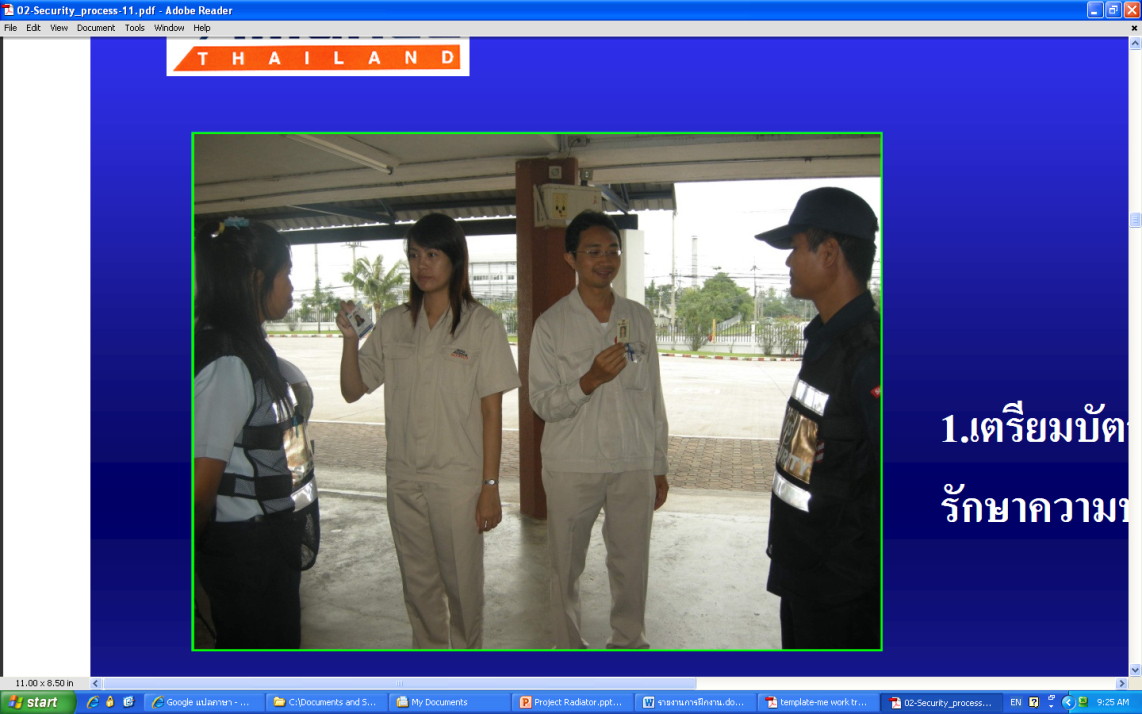 รูปที่  การแสดงบัตรต่อเจ้าหน้าที่รักษาความปลอดภัยก่อนเข้าบริษัทการแต่งกายมาทำงานต้องแต่งกายด้วยชุดพนักงานหรือชุดสุภาพ ห้ามกางเกงขาสั้น กางเกงยีนส์ขาดเข่า รองเท้าแตะ รองเท้าเปิดปลายเท้า หรือ รองเท้าเปิดส้นเท้ากฎระเบียบการรักษาความปลอดภัยการนำอุปกรณ์เครื่องมือเข้ามาในบริษัทต้องกรองเอกสารการนำเข้า ห้ามนำอุปกรณ์ถ่ายภาพเข้าจนกว่าจะได้รับอนุญาตจากแผนกความปลอดภัยห้ามถ่ายภาพ หากมีความจำเป็นให้ขออนุญาตกับแผนกที่ปฏิบัติงานด้วยห้ามนำเครื่องดื่มที่มีส่วนผสมของแอลกอฮอล์ทุกชนิดเข้ามาในบริษัท รวมทั้งบุคคลที่มีระดับแอลกอฮอล์ในร่างกายเกิน 50 มิลลิกรัมเปอร์เซ็นต์ ก็ห้ามเข้าบริษัทห้ามนำอาวุธหรือเครื่องกระสุนทุกชนิดเข้ามาในบริษัทติดบัตรประจำตัวในที่ๆเห็นได้ชัดตลอดเวลาห้ามเล่นการพนันทุกชนิดห้ามทะเลาะวิวาทห้ามลักขโมยทรัพย์สินของบริษัทสูบบุหรี่ในเขตที่กำหนดเจ้าหน้าที่รักษาความปลอดภัยมีสิทธิ์ค้นพนักงานทุกคนทั้งขาเข้าและขาออกจากบริษัทการเดินในโรงงานให้เดินบนทางเท้าเท่านั้นศึกษาเครื่องมือที่ใช้ในการวิเคราะห์ขั้นตอนของการเรียบเรียงกระบวนการทางความคิด DMAICDMAIC (Define, Measure, Analyze, Improvement, Control) เป็นขั้นตอนของการเรียบเรียงกระบวนการทางความคิดและการปฏิบัติที่วงการอุตสาหกรรมการผลิตในปัจจุบันใช้กันมากกว่า PDCA แบ่งเป็นรายละเอียดตามขึ้นตอนดังนี้Define คือ ขั้นตอนของการนิยามหรือกำหนดปัญหา เลือกโครงการที่จะทำการปรับปรุงหรือออกแบบ ทั้งนี้เน้นความต้องการของลูกค้าเป็นหลักด้วย เพื่อให้โครงการที่เลือกทำนั้นเป็นเรื่องสำคัญจริงๆ ทำแล้วคุ้มค่า ตรงประเด็นไม่เสียเวลาMeasure คือ ขั้นตอนการวัด เช่นวัดความสามารถของกระบวนการ  วัดของเสีย  วัดประสิทธิผล ฯลฯ เพื่อนำมาวิเคราะห์ตัวแปรต่างๆAnalyze คือ ขั้นตอนการวิเคราะห์จากข้อมูลที่วัดมาได้ เพื่อหาหรือพิสูจน์ตัวแปรที่สำคัญที่สุดในกระบวนการ (Key process variable)ที่เป็นต้นตอสาเหตุของปัญหาที่นิยามไว้ เช่น การทำไม่ได้ตามข้อกำหนดของลูกค้า หรือเป้าหมายการออกแบบที่กำหนด ฯลฯ ในขั้นตอนนี้ถือว่าสำคัญมากเพราะถ้าหาตัวแปรไม่เจอหรือหาผิดก็ไม่อาจจะปรับปรุง หรือปรับปรุงผิดที่ หรือถือว่าจ่ายยาไม่ถูกโรคได้ถ้าวินิจฉัยโรคผิดและถ้าหากเผอิญเป็นโรคร้ายแรงก็อาจจะทำให้แก้ไขไม่ทันการเหมือนกันImprove คือ ขั้นตอนของการปรับปรุง หลังจากที่จับตัวแปรที่มีผลมากๆหรือสำคัญๆได้แล้ว ก็ลงมือแก้ไข/ปรับปรุง เพื่อขจัดสาเหตุที่วิเคราะห์ได้ หรือในการออกแบบขั้นนี้จะเป็นการออกแบบกระบวนการ /ผลิตภัณฑ์ เพื่อขจัดหรือควบคุมตัวแปรที่วิเคราะห์ได้Control คือ ขั้นตอนของการควบคุม เพื่อให้กระบวนการนั้นนิ่ง หมายถึงอยู่ภายใต้การควบคุมอย่างสม่ำเสมอ ไม่ใช่นิ่งๆแบบไม่ต้องทำอะไรแล้ว หรือถ้าเป็นการ ออกแบบก็คือขั้นตอนของการทวนสอบผลการออกแบบและควบคุมการดำเนินการต่อไปเช่นกัน ทำให้สม่ำเสมอ สิ่งที่ทำได้ดีแล้วก็รักษาไว้ให้ตลอดรอดฝั่ง ไม่ใช่ทำๆหยุดๆ แผนภูมิก้างปลา ( Fish Bone Diagram)แผนผังสาเหตุและผลเป็นแผนผังที่แสดงถึงความสัมพันธ์ระหว่างปัญหา (Problem) กับสาเหตุทั้งหมดที่เป็นไปได้ที่อาจก่อให้เกิดปัญหานั้น (Possible Cause) เราอาจคุ้นเคยกับแผนผังสาเหตุและผล ในชื่อของ “ผังก้างปลา (Fish Bone Diagram)” เนื่องจากหน้าตาแผนภูมิมีลักษณะคล้ายปลาที่เหลือแต่ก้าง หรือหลายๆ คนอาจรู้ จักในชื่อของแผนผังอิชิกาว่า (Ishikawa Diagram) ซึ่งได้รับการพัฒนาครั้งแรกเมื่อปี ค.ศ. 1943 โดย ศาสตราจารย์คาโอรุ อิชิกาว่า แห่งมหาวิทยาลัยโตเกียวการสร้างแผนผังจะใช้ขั้นตอน 6 ขั้นตอนดังต่อไปนี้ กำหนดประโยคปัญหาที่หัวปลากำหนดกลุ่มปัจจัยที่จะทำให้เกิดปัญหานั้นๆระดมสมองเพื่อหาสาเหตุในแต่ละปัจจัย หาสาเหตุหลักของปัญหาจัดลำดับความสำคัญของสาเหตุ ใช้แนวทางการปรับปรุงที่จำเป็นโดยเราสามารถที่จะกำหนดกลุ่มปัจจัยอะไรก็ได้ แต่ต้องมั่นใจว่ากลุ่มที่เรากำหนดไว้เป็นปัจจัยนั้นสามารถที่จะช่วยให้เราแยกแยะและกำหนดสาเหตุต่างๆ ได้อย่างเป็นระบบ และเป็นเหตุเป็นผล โดยส่วนมากมักจะใช้หลักการ 4M 1E เป็นกลุ่มปัจจัย (Factors) เพื่อจะนำไปสู่การแยกแยะสาเหตุต่างๆ ซึ่ง 4M 1E นี้มาจาก Man คนงาน หรือพนักงาน Machine  เครื่องจักรหรืออุปกรณ์อำนวยความสะดวกMaterial  วัตถุดิบหรืออะไหล่ อุปกรณ์อื่นๆ ที่ใช้ในกระบวนการMethod  กระบวนการทำงานEnvironment  อากาศ สถานที่ ความสว่าง และบรรยากาศการทำงาน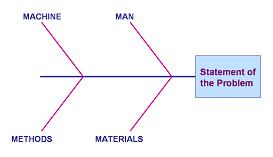 รูปที่ 2 การเขียนแผนภูมิก้างปลาWhy Why analysisการวิเคราะห์ Why Why Analysis จะเป็นการวิเคราะห์ หาสาเหตุรากเหง้าของปัญหา โดยหากเราสามารถค้นพบสาเหตุรากเหง้าและกำจัดได้แล้ว ปัญหาเดิมจะไม่เกิดซ้ำ หากปัญหาเดิมเกิดซ้ำ แสดงว่าการวิเคราะห์ของเรานั้นมาผิดทาง หรือ อาจมีบางสาเหตุตกหล่นไป อาจจะต้องมาทำการวิเคราะห์ใหม่ เครื่องมือนี้เป็นเครื่องมือที่มีประสิทธิภาพสูงมาก หากผู้วิเคราะห์ มีความเข้าใจ และมีความชำนาญในงานที่ตนทำอยู่ รวมถึงความรู้ด้านวิศวกรรม ที่ Toyota 5-Why Analysis ถูกใช้เป็นเครื่องมือหลักในการวิเคราะห์ปัญหา จากประสบการณ์ของผู้เขียน พบว่า ส่วนใหญ่การใช้หลักการ Why Why Analysis นั้น เป็นไปเพียงเพื่อ นำเสนอต่อลูกค้า เมื่อเกิดปัญหาจากลูกค้า เท่านั้น แต่ปัญหาเดิมยังคงเกิดซ้ำอยู่เรื่อยๆ อาศัยเพียงการตรวจสอบที่ถี่ขึ้น ซึ่งก่อให้เกิดความสูญเปล่าตามมา การวิเคราะห์ Why Why Analysis นั้นเป็นเพียงเครื่องมือ ในการวิเคราะห์หาสาเหตุรากเหง้าเท่านั้น การจะทำให้ปัญหานั้น หมดไป จึงจำเป็นจะต้อง ประยุกต์หลักการอื่นๆเข้ามาช่วย เช่น เทคนิค Poka-Yoke, Triz เป็นต้น ทั้งนี้ทั้งนั้น ขึ้นอยู่กับสภาพปัญหา ที่เรากำลังวิเคราะห์กันอยู่


วิธีการวิเคราะห์ Why Why Analysis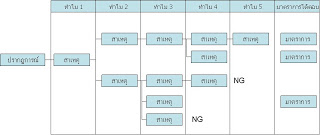 โครงสร้างการเขียน Why Why Analysis จะมีโครงสร้างเหมือนกัน คือ ซ้ายสุดจะเป็นปรากฏการณ์ หรือ ส่วนแสดงปัญหาที่จะแก้ไข จากนั้นจะเริ่มถาม “ทำไม” ไปเรื่อยๆ จนกว่าจะพบสาเหตุรากเหง้าของปัญหา โดยทั่วไปพบว่า หากถาม ทำไม อยู่ประมาณ 5 ครั้งแล้ว เราจะพบคำตอบ คำถามคือว่า จำเป็นต้อง 5 หรือไม่ คำตอบคือ ไม่จำเป็น ในหลายๆครั้ง เราถามทำไมแค่ 3 ครั้ง ก็พบคำตอบแล้ว คำถามที่ว่า เราจะรู้ได้อย่างไรว่า นี้คือสาเหตุรากเหง้า อันดับแรกให้เราถามตัวเองก่อนว่า ถ้าสาเหตุนี้ถูกแก้ไขแล้ว ปัญหานี้จะไม่เกิดขึ้นอีกใช่หรือไม่หรือ ไม่สามารถถามทำไม ได้อีกแล้ว จากนั้นในส่วนสุดท้าย จะเป็นการหา มาตรการโต้ตอบ เพื่อแก้ไข ปัญหา โดยรูปแบบการเขียนจะเป็นลักษณะดังรูป 

รูปที่ 3 การเขียน Why Why analysisโครงงานเรื่อง Welding Spare Parts ImprovementบทนำSpare part เป็น ชิ้นส่วนที่ถูกเก็บไว้ใน Store ซึ่งเมื่อชิ้นส่วนที่ใช้ในการเชื่อมเกิดการเสียหาย จะต้องมาเบิกเปลี่ยนที่ทาง Store  โดยในปัจจุบันข้อมูลที่ใช้ในการเบิก spare part มีค่าที่สูงขึ้นเรื่อยๆ และเกินมาตรฐานของทางบริษัทกำหนดไว้ ผมจึงสนใจที่จะศึกษาเกี่ยวกับเรื่องนี้Lay out & Process BODY SHOP 1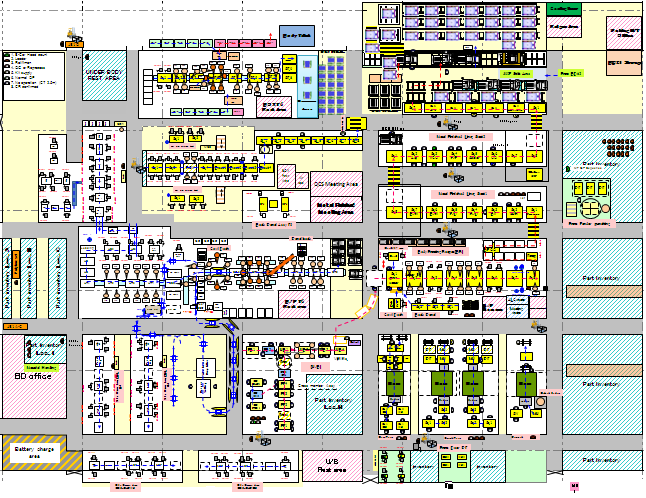 รูปที่  Layout Body Shop 1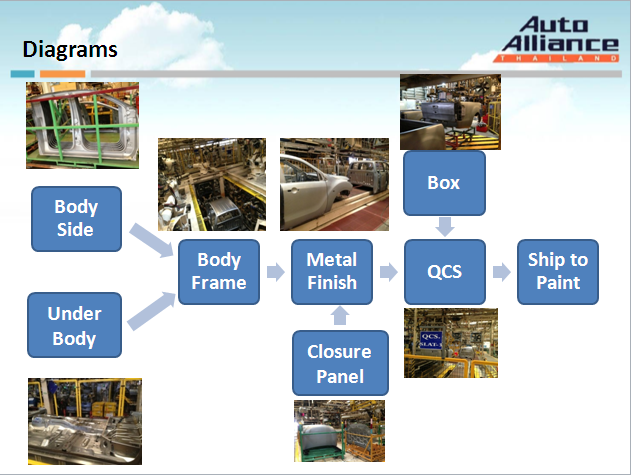 รูปที่  Process Diagrams ใน Body Shop 1ตารางที่  หน้าที่ของ Process ต่างๆส่วนประกอบของปืน Portable Spot Welding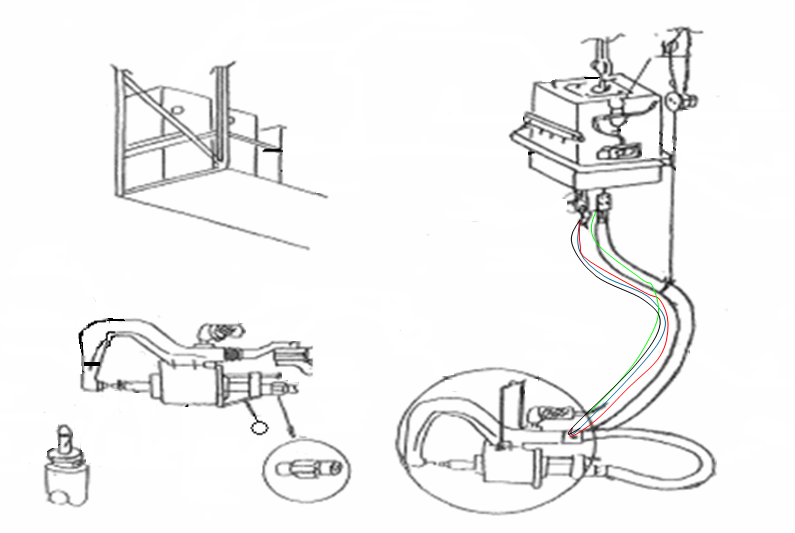 รูปที่  ส่วนประกอบของ Gun Portable Spot Welding1. Welding Controller  		มีหน้าที่คอนโทรลการทำงานของ PSW2. Welding  Cable Line 	มีหน้าที่ลำเลียงกระแสไฟฟ้า 3. Transformer               	มีหน้าที่แปลงค่ากระแสไฟฟ้า 4. Pressure Gage           	มีหน้าที่แสดงแรงดันของลม 5. Reducing Valve         	มีหน้าที่ปรับแรงดันของลม 6. Solenoid Valve           	มีหน้าที่คอยควบคุมลมเข้า-ลมออก                7. Coolant Distributor 		มีหน้าที่ท่อลำเลียงน้ำเข้า-น้ำออก 8. Valve Water              	มีหน้าที่เปิด-ปิดระบบน้ำหล่อเย็นระหว่างเปลี่ยนหัวทิป 9. Contac Bar       		มีหน้าที่ข้อต่อระหว่าง Tran former & Kickless Cable10. Kickless Cable          	มีหน้าที่ลำเลียงกระแสไฟมายังปืนเชื่อม 11.สายน้ำสายลม                    	มีหน้าที่ลำเลียงน้ำและลมมายังปืนเชื่อม 12. Kickless Cable Adaptor 	มีหน้าที่ข้อต่อระหว่าง Arm Gun & Kick less Cable13. Gun Spot       		มีหน้าที่เครื่องเชื่อมบริเวณด้านล่างทั้งหมด 14. Handle         		มีหน้าที่ด้ามจับมีปุ่ม Start Switch & Safety Switch 15. Arm Gun        		มีหน้าที่ลำเลียงกระแสไฟหนึ่งขั้วไปยังหัวทิป 16. Shank     			มีหน้าที่เป็นอุปกรณ์สวมต่อระหว่าง Arm Gun กับหัวทิป 17. Auxiliary   			มีหน้าที่ลำเลียงกระแสไฟอีกขั้วไปยังหัวทิป 18. Turnbuckle    		มีหน้าที่วัสดุต่อระหว่าง   Auxiliary &. Piton rot19. Piston Rod      		มีหน้าที่แกนกระบอกสูบเคลื่อนตัวไป-มา 20. Gide Rod        		มีหน้าที่บังคับการเดินทางของ Piston rod       21. Cylinder          		มีหน้าที่บรรจุลมเข้า-ออกเพื่อบังคับการเคลื่อนที่ของ Piston rod 22. Long Stock    		มีหน้าที่วัสดุปิดกั้น Piston rot ไม่ให้วิ่งไกล 23. Holder            		มีหน้าที่เป็นวัสดุยึดติดกับ Cap Adaptor24. Cap Adapter  		มีหน้าที่เป็นวัสดุสวมใส่หัวทิป 25. Electrode Tip   		มีหน้าที่ตัวไหลผ่านของกระแสติดกับชิ้นงาน 26. Hanger            		มีหน้าที่ตัวคล้องจับกับเครื่องเชื่อมและสลิง Balancer27. Balancer         		มีหน้าที่ ผ่อนน้ำหนักปืนเชื่อมให้เบา การใช้เครื่องมือDMAICในโครงงานDMAIC เป็นเครื่องมือที่ใช้วิเคราะห์แก้ปัญหา ดังที่กล่าวมาแล้วโดยนิสิตได้นำเครื่องมือนี้มาใช้ในการวิเคราะห์แก้ปัญหาในโครงงานเพื่อจัดลำดับการคิดและเป็นตัวช่วยให้การวิเคราะห์มีประสิทธิภาพมากขึ้นจุดประสงค์(Define)หาแนวทางเพิ่มอายุการใช้งานของชิ้นส่วนประกอบที่พบปัญหาบ่อยของปืนเชื่อม โดยผลที่ได้จะช่วยให้ประหยัดค่าใช้จ่ายในโรงงานและยังสามารถลดการ break down ได้อีกด้วยสังเกตจากตารางและกราฟพบว่าจำนวนการเบิกจ่าย Spare Parts มีจำนวนมากขึ้นเรื่อยๆ ทำให้ผมสนใจที่จะศึกษาเรื่องนี้ตารางที่  ยอดการเบิกจ่าย Spare Parts ในแต่ละเดือน  ตารางที่   จำนวนการเบิกในปี 2012 ของ Spare Parts ที่เราสนใจจะศึกษาPart ที่จะทำการศึกษา Auxiliary Cable (180 SQmm.x 800mm.) 	12.SHANK Code : 732093C Aid Cable (Type C-F) (180sqmm x 0.6M.)	13 TIP BASE:(BeA25F)T6  Code : ZB-321Kickless Cable (CABLE 200 SQx2.4)		14.TIP BASE :(CrCu)T6   Code : ZB-322Kickless Cable (150 SQx2.4M.)		15.SHANK(CrCu)T6 Code :TSW.WG70-0502-2COPPER PLATE (R/D) Balancer Spring  EWF-15(9-15)Holder (BsBm)  Code : 625032Holder (BsBm)  Code : 622060 Holder (BsBm)  Code : 630045Cap Adapter (BeCu-50)T6 Code  : 5880413083 Cap Adapter (BeCu-50)T6 Code  : 5880416153 ขั้นตอนการวัด(Measure)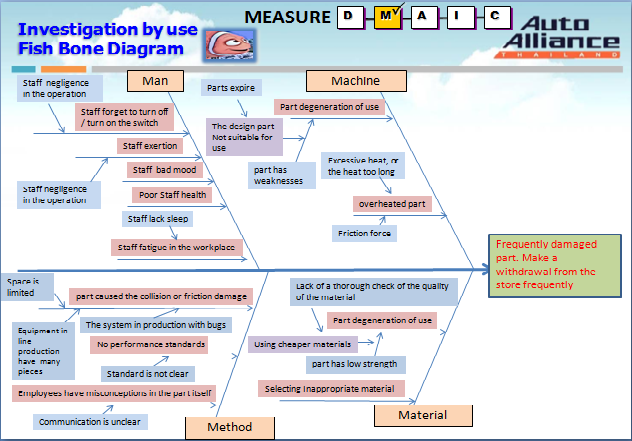 รูปที่  ตรวจเช็คปัญหาด้วยแผนภูมิก้างปลา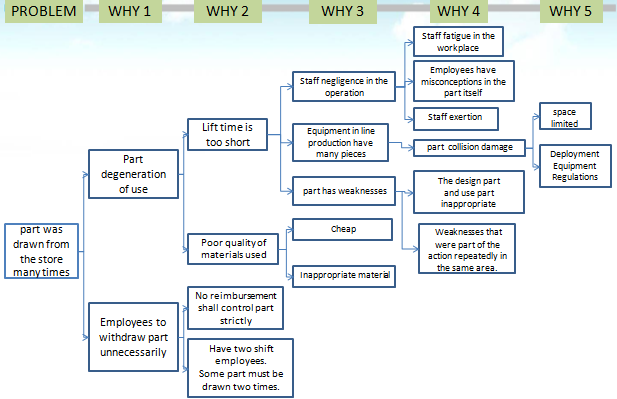 รูปที่  ตรวจเช็คปัญหาด้วยหลักการ  Why Why Analysisขั้นตอนการวิเคราะห์(Analyze)ขั้นตอนนี้เป็นการเลือกตัวแปรที่สำคัญต่างๆใน หลักการ why why analysis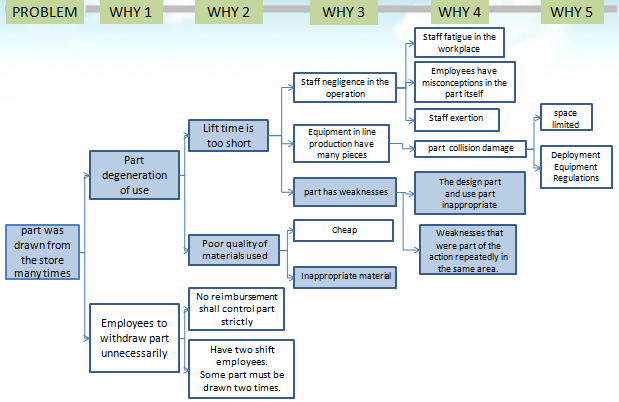 รูปที่  วิเคราะห์ปัญหาที่เราสนใจจะศึกษาโดยใช้หลักการ Why Why Analysisขั้นตอนการปรับปรุง(Improvement)แนวทางในการพัฒนา  Group1 : Cable1. อบรมให้พนักงานใช้งานอย่างระมัดระวังและรอบคอบมากขึ้น2. เลือกชนิดของ Kickless Cable & Auxiliary Cable  จากการใช้งานให้มีความเหมาะสมมากขึ้น แนวทางในการพัฒนา  Group2 : Copper Plate & Balancer Springเปลี่ยนสเปควัสดุของ Copper Plateเปลี่ยนสเปคของ Balancer Springแนวทางในการพัฒนา  Group3 : Holderเพิ่มความหนาของวงแหวนเลือกวัสดุที่ใช้ให้มีความแข็งแรงทนทานมากขึ้นอบรมให้พนักงานใช้งานอย่างระมัดระวังและรอบคอบมากขึ้นแนวทางในการพัฒนา  Group4 : Cap AdaptorDesign ให้ Cap Adapter สั้นลง เนื่องจากการเคลื่อนที่ของปืน จะทำ Cap Adapter ที่มีความยาวมากเกินไปจะทำให้ไปชนกับ jig และเสียรูป เปลี่ยนวัสดุของ Cap adapter ให้มีความแข็งแรงเพิ่มมากขึ้นเพิ่มขนาดของรอยเชื่อมบริเวณ taper (บริเวณสวมหัวทิป)ให้มีขนาดใหญ่ขึ้น และมีความแข็งแรงมากขึ้น อบรมให้พนักงานใช้งานอย่างระมัดระวังและรอบคอบมากขึ้นแนวทางในการพัฒนา  Group5 : ShankShank zb-322 & Shank zb-321 : แนวทางในการพัฒนา1.1 เพิ่มขนาดรอยเชื่อมบริเวณ taper ( บริเวณสวมหัว tip )1.2 ลดระยะ Gap ระหว่าง Move tip กับ Fix tip ให้แคบลง1.3 แนะนำวิธีการทำงานให้กับพนักงานอย่างถูกต้องและมีความรอบคอบในการใช้งานมากขึ้น2.    Shank 732093C : แนวทางในการพัฒนา 2.1 อบรมให้พนักงานใช้งานอย่างระมัดระวังและรอบคอบมากขึ้น เช่น ไม่นำบริเวณปลายของ Shank ไปเสียดสีกับชิ้นงาน  										2.2 ทาน้ำยาหล่อลื่นที่บริเวณปลายของ shank 3.    Arm Shank TSW,WG70-0502-2  : แนวทางในการพัฒนา	3.1  เพิ่มขนาดรอยเชื่อมบริเวณ taper ( บริเวณสวมหัว tip )3.2  ลดระยะ Gap ระหว่าง Move tip กับ Fix tip ให้แคบลง 3.3  Design shank ใหม่ 3.4  เปลี่ยนชนิดของ shank เป็น TSW.WG70-0502-1 	คำแนะนำเพิ่มเติม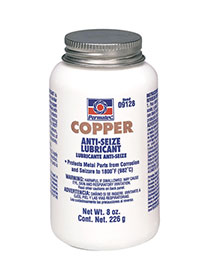 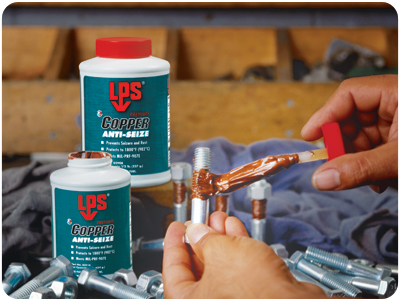 รูปที่   สารหล่อลื่นใช้สารหล่อลื่นเข้ามาทา part บริเวณที่เกิดความเสียหายบ่อย หรือ บริเวณที่เข้าไปเชื่อม จะช่วยทำให้ part นั้น มีอายุการใช้งานนานขึ้นขั้นตอนการควบคุม(Control)การควบคุมโดยให้ Leader ในสายการผลิต คอยชี้แจงในการใช้งานอยู่ทุกวันในตอนเช้า และได้ทำใบ ISFO เพื่อเป็นการบอกขั้นตอนการทำงานที่ถูกต้องให้พนักงานได้ทราบ โดยมีการสุ่มตรวจผลจริง และผลที่ได้รับคือเราสามารถทำให้การเบิกใน store ลดลงได้ 20 % ต่อปีตารางที่   เปรียบเทียบรายจ่ายปี 2012 กับรายจ่ายใหม่ที่เราคาดหวังว่าจะลดจำนวนการเบิก Spare Parts ได้ 20 % ต่อปี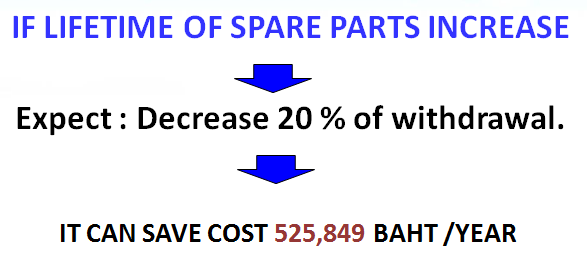 บทสรุปการฝึกงานภาคฤดูร้อนในครั้งนี้ทำให้นิสิตรับประโยชน์มากมาย ดังนี้ได้เรียนรู้ประสบการณ์ในการทำงานจริงๆในอนาคตที่นิสิตจะต้องพบเจอเพื่อที่จะเรียนรู้และปรับตัวให้มีความพร้อมในการทำงานจริงนิสิตได้ฝึกความอดทน ตรงต่อเวลา และการรับความกดดันในที่ทำงานทำให้มีความรับผิดชอบในการทำงานมากขึ้นทำให้พบจุดบกพร่องของตัวเองที่ยังต้องฝึกฝนพัฒนา การสร้างมนุษย์สัมพันธ์ในสังคมแบบใหม่ที่มีหลากหลาย ไม่ว่าจะเป็นชาวต่างชาติหรือลักษณะนิสัยการเรียนรู้วัฒนธรรมขององค์กรญี่ปุ่นและอเมริกา เนื่องจากบริษัทที่นิสิตฝึกงานเป็นบริษัทร่วมทุนระหว่างสององค์กร สองวัฒนธรรม ทำให้นิสิตได้เรียนรู้ทั้งสองอย่างการใช้เครื่องมือต่างๆมาช่วยในการวิเคราะห์ แก้ปัญหาในอุตสาหกรรม นิสิตได้เรียนรู้กระบวนการคิดที่หลากหลายและมีคุณภาพได้รู้จักพี่ในแผนกต่างๆ และ เพื่อนต่างสถาบัน ทำให้มีสังคมที่กว้างขึ้นการทำโครงงานเพื่อพัฒนาศักยภาพต่างๆนิสิตได้รับหมอบหมายในการทำโครงงานทำให้ได้เรียนรู้วิธีการทำโครงงาน และรูปแบบนำเสนอที่ถูกต้องได้รับประสบการณ์ในการทำงานจริงๆในอนาคตที่นิสิตจะต้องพบเจอ เพื่อที่จะเรียนรู้และปรับตัวให้ได้ข้อเสนอแนะข้อเสนอแนะต่อคณะไม่มีข้อเสนอแนะข้อเสนอแนะต่อสถานที่ฝึกงานควรมีการพาไปดูงานที่นอกบริษัทบรรณานุกรมนาย มนตรี ลีลาวิชิตชัย. 2556. “DMAIC”. (ออนไลน์).
แหล่งที่มา: http://www.gotoknow.org/posts/1496 . 28 พฤษภาคม 2556.นาย ประชาสรรณ์ แสนภักดี. 2556. “ผังก้างปลา”. (ออนไลน์).
แหล่งที่มา: http://www.prachasan.com/mindmapknowledge/fishbonemm.htm . 28 พฤษภาคม 2556.การแก้ไขปัญหาหน้างานอย่างมีประสิทธิภาพด้วย Why Why Analysis + 5 Genแหล่งที่มา: http://leanmanufacturing-tawatchai.blogspot.com/2009/12/why-why-analysis-5-gen.html .วันพฤหัสบดีที่ 24 ธันวาคม พ.ศ. 2552แก้ไขครั้งที่สิ่งที่ต้องแก้ไขวันที่รายละเอียด19 มีนาคม 2556ปฐมนิเทศ ผู้บริหารกล่าวต้อนรับ กิจกรรมละลายพฤติกรรม กิจกรรมสันทนาการ ความรู้ทั่วไปเกี่ยวกับโรงงาน20 มีนาคม 2556อบรมเรื่องความปลอดภัยและกฎระเบียบในโรงงาน โดยพี่ในแผนก safety และมีกิจกรรมสันทนาการ21 มีนาคม 2556เข้าแผนกวันแรก ทำความรู้จักกับบุคลากรในแผนก กฎระเบียบภายในแผนก ความรู้ในแผนกเบื้องต้นเขียนรายงานความคาดหวังในการฝึกงาน22 มีนาคม 2556เดินชมและฟังบรรยายเบื้องต้นของสายการผลิต 25 มีนาคม 2556เรียนรู้พื้นฐานการทำโครงงานได้รับมอบหมายหัวข้อโครงงานหัวข้อที่ได้คือ Spare Parts Lifetime Improvement 26มีนาคม 2556เดินในสายการผลิตโดยให้พี่ที่แผนกเป็นคนพาไป27-29 มีนาคม 2556ศึกษาความรู้พื้นฐานเกี่ยวกับอุปกรณ์และเครื่องมือที่ใช้ในการประกอบรถยนต์1 เมษายน 2556ศึกษาเกี่ยวกับ Spare Parts Lifetime Improvement (หัวข้อโครงงาน)2-3 เมษายน 2556หาข้อมูลที่จำเป็นในแผนก Welding4-11 เมษายน 2556เก็บข้อมูลเกี่ยวกับ Spare Parts ที่เราสนใจจะศึกษา12-19 เมษายน 2556วันหยุดสงกรานต์22เมษายน 2556นำข้อมูลจำนวนการเบิก Spare Parts และรายจ่ายที่ใช้ มาทำเป็นกราฟ Pareto Chart23 เมษายน 2556หา Monthly Tracking เกี่ยวกับข้อมูลที่เราจะใช้ในปี 2012 และ ข้อมูลอื่นๆที่มีความจำเป็นในการทำโปรเจค24-26 เมษายน 2556ถ่ายรูป Part ที่จะใช้ในการทำโครงงานและถามพนักงานถึงปัญหาที่เกิดขึ้นในแต่ละ Part 29 เมษายน 2556รวบรวมผลที่ได้จากการเดินในสายการผลิต วันที่รายละเอียด30 เมษายน 2556วิเคราห์ปัญหา โดยใช้หลักการต่างๆ เข้ามาช่วย คือ Why Why Analysis และ Fish Bone Diagram1 พฤษภาคม 2556วันหยุดวันแรงงาน2-3 พฤษภาคม 2556หาแนวทางในการ Improve Parts และสอบถามทาง Supplier ที่มีส่วนเกี่ยวข้อง6-10 พฤษภาคม 2556สรุปผลและลองสอบถามพี่ๆที่มีความเชี่ยวชาญ13-15 พฤษภาคม 2556ทำไฟล์ Presentation16-17 พฤษภาคม 2556นำเสนอให้กับพี่เลี้ยง และทำการปรับปรุงในจุดที่บกพร่อง20-23 พฤษภาคม 2556เก็บตกรายละเอียดโครงงานระยะสุดท้ายแก้ไขและวิเคราะห์เพิ่มเติม27-28 พฤษภาคม 2556เตรียมการนำเสนอ29-30 พฤษภาคม 2556การนำเสนอของนิสิตฝึกงานProcess  Objective Trainer   (Supervisor) 1.  Under Body line ประกอบห้องเครื่องยนต์และเชื่อมต่อเข้ากับ Front Floor K. Somporn S. 2.  Body Side line ประกอบโครงด้านข้างของรถยนต์ทั้งซ้ายและขวา K. Arnuphap T. 3.  Body Frame นำส่วนของ Under Body และ Body Side มาประกอบเข้าด้วยกัน K. Mongkol R. 4.  Metal finish line ตรวจสอบคุณภาพและประกอบประตูและแก้มรถ K. Somkiat I. 5.  QCS line ตรวจสอบคุณภาพก่อนจะส่งไป  paint K. Boonsong R. 6.  Box line เชื่อมชิ้นส่วนในส่วนที่เป็นกระบะหลัง K. Somkid B. 7.  Material Handling จัดการการขนส่งชิ้นส่วนในไลน์การผลิต K. Nikom M. 8.  Closure Panel   I , II ประกอบประตูหน้า/หลังและฝากระโปรง K. Numpol F. / K. Wichai L.